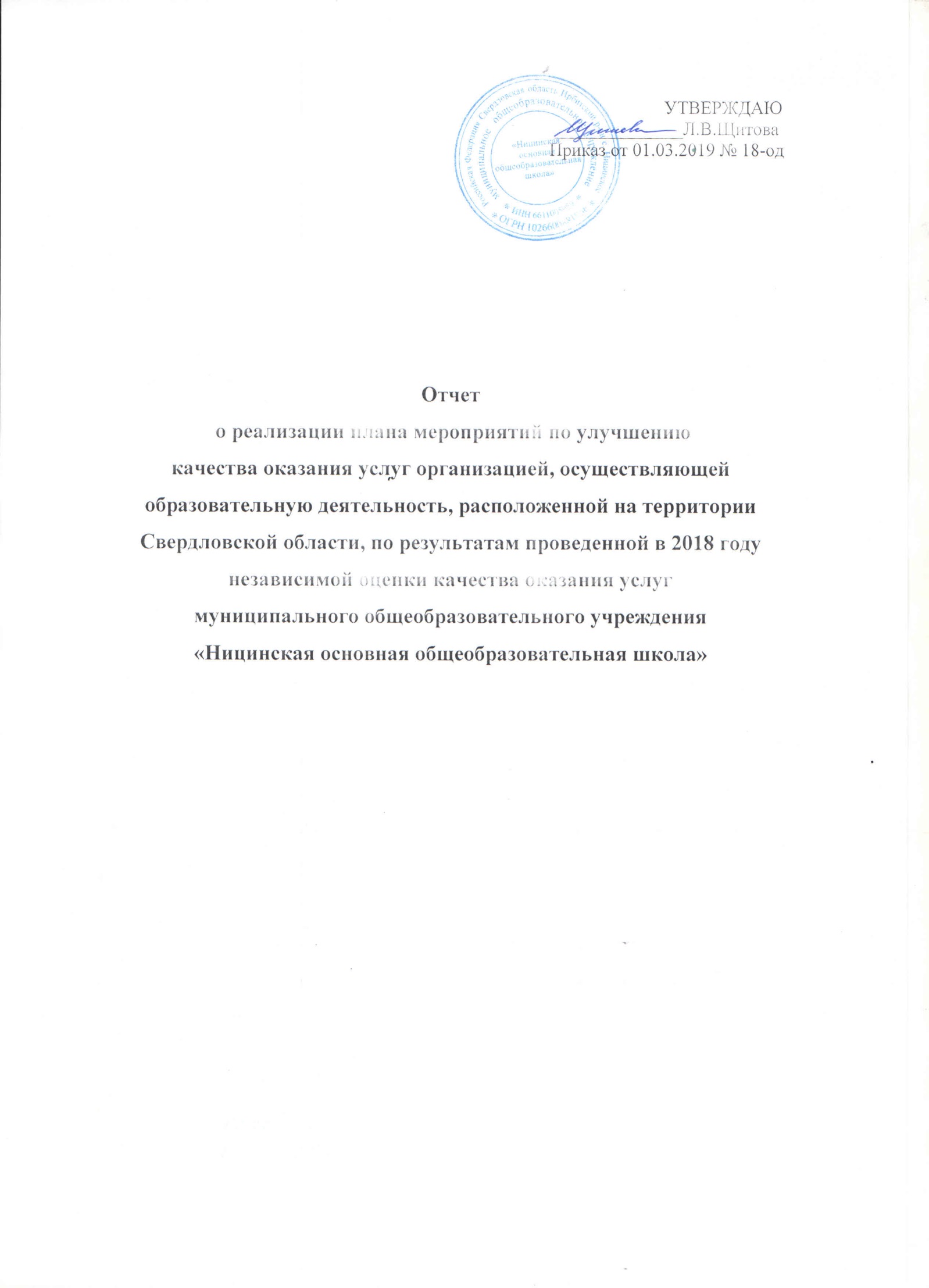 № п/пНаименование мероприятияСрок выполне-нияИнформация о выполнении, результат1Разработать и принять к действию Программу работы со способными и одаренными детьми.Декабрь 2018 годаРазработана и утверждена Программа работы со способными и одаренными детьми на 2018-2023 г.г.2Увеличить удельный вес численности обучающихся, принявших участие в различных олимпиадах, смотрах, конкурсах в общей численности учащихся (кроме спортивных) 10% и более.Декабрь 2018 годаПроводится работа по вовлечению учащихся в различные творческие, художественные, экологические конкурсы и олимпиады.Организованы индивидуальныеконсультации для обучающихся приподготовке к муниципальному туруВсероссийской олимпиады школьников.3Создать условия для оказания обучающимся психолого-педагоги-ческой, медицинской и социальной помощи.Март 2019 года.С целью оказания психолого-педагогической и социальной помощи обучающимся заключен договор о социальном партнерстве с Государственным бюджетным учреждением социального обслуживания населения Свердловской области «Ирбитский центр социальной помощи семье и детям». С целью оказания медицинской  помощи, проведения медицинских осмотров, проведения профилактических прививок  обучающимся    заключен договор с ГБУЗ СО «Ирбитская центральная городская больница».4Увеличить имеющиеся возможности оказания психолого-педагогической, медицинской и социальной помощи обучающимся, через  размещение на сайте информации о графике консультаций специалистов, памяток для обучающихся, родителей, наличие возмож-ности онлайн записи на консультирование. Март 2019 года.Согласно  Договору о социальном партнерстве, по необходимости, организуются индивидуальныеконсультации педагога-психолога собучающимися, испытывающимипсихологические трудности в ОО, в семье.5Обеспечить психолого-педагогическое консульти-рование обучающихся, их родителей (законных представителей) и педагоги-ческих работников;  коррекционно-развивающие и компенсирующие занятия с обучающимися, логопедическую помощь обучающимся; комплекс реабилитационных и других медицинских мероприятий; помощь обучающимся в профориентации, получении профессии и социальной адаптации через социальное партнерство.Март 2019 года.Коррекционно-развивающие и компенсирующие занятия с обучающимися, логопедическая помощь обучающимся, реабилитационные и другие медицинские мероприятия, реализуются через социальное партнерство с Ирбитским центром  социальной помощи семье и детям. Помощь обучающимся в профориентации, получении профессии и социальной адаптации оказывает ГКУ "Ирбитский ЦЗ". 6Оборудовать комнату релаксацииМарт 2019 года.Ведется работа по созданию комнаты отдыха.7Провести мониторинг с целью изучения мнений и получения предложений по улучшению взаимоот-ношений участников образовательного процесса.Март 2019 года.Проведено анкетирование родителей и обучающихся с целью изучения мнений и получения предложений по улучшению взаимоотношений участников образовательного процесса.8Составить план по устранению замечаний пользователей образовательных услуг.Март 2019 года.Составлен план по устранению замечаний пользователей образовательных услуг.9Провести мониторинг с целью изучения мнений по улучшению качества образовательных услуг.Март 2019 года.Проведено анкетирование родителей и обучающихся с целью изучения мнений по улучшению качества образовательных услуг.10Обсудить результаты мониторинга на педагогическом совете, наметить пути решения по устранению выявленных недостатков.Март 2019 года.Результаты анкетирования  обсуждены на педагогическом совете, определены пути решения выявленных недостатков.11Составить план мероприятий направленных на улучшение качества образовательной деятельности ОО.Март 2019 года.Составлен план мероприятий направленных на улучшение качества образования, проводится работа по повышению качества проведения индивидуальных консультаций по учебным дисциплинам в соответствии с составленным графиком.